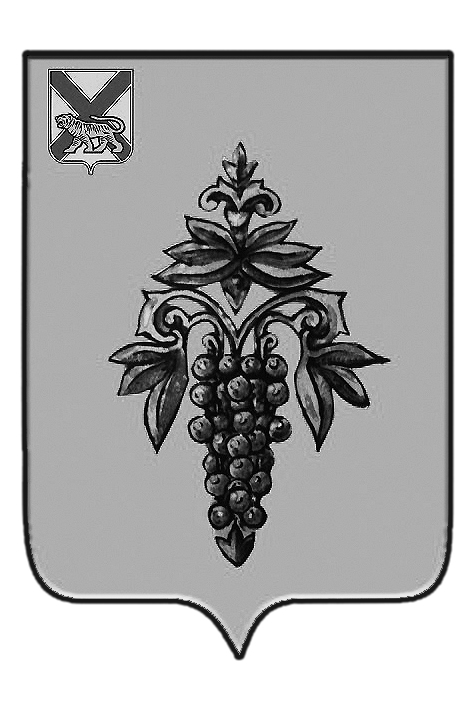 АДМИНИСТРАЦИЯ ЧУГУЕВСКОГО МУНИЦИПАЛЬНОГО РАЙОНА ПРИМОРСКОГО КРАЯ РАСПОРЯЖЕНИЕ 22 декабря 2017 года                                        с. Чугуевка	                                           №  510 - рО создании комиссии по оценке выполнения целевых показателей деятельности муниципальными учреждениями   Чугуевского муниципального района (в редакции распоряжений администрации Чугуевского муниципального района от 28.11.2018 № 446-р,                             от 28.12.2018 № 486 –р, 15.01.2019 № 05-р, 04.02.2019 № 34-р)        В соответствии с постановлением администрации Чугуевского муниципального района от 14 апреля 2015 года №  206-НПА «О  введении отраслевых систем оплаты труда работников   муниципальных учреждений Чугуевского муниципального», руководствуясь статьёй 32 Устава Чугуевского муниципального района:Создать комиссию по оценке выполнения целевых показателей деятельности  муниципальными учреждениями   Чугуевского муниципального района (далее – комиссия) и утвердить её состав (приложение № 1).Утвердить положение о работе комиссии (приложение № 2).Признать утратившими силу распоряжения администрации Чугуевского муниципального района:От 12 ноября 2012 года № 547-р «О создании комиссии по оценке выполнения целевых показателей деятельности муниципальных образовательных учреждений Чугуевского муниципального района»;От 20 января 2017 года № 13-р «О создании комиссии по оценке выполнения целевых показателей деятельности муниципальным учреждением культуры Чугуевского муниципального района»;От 16 июня 2017 года № 240-р «О внесении изменений в распоряжение администрации Чугуевского муниципального района от 20 января 2017  года  №  13-р   «О   создании   комиссии   по  оценке  выполнения   целевых показателей деятельности муниципальным учреждением культуры Чугуевского муниципального района»;От 16 июня 2017 года № 241-р «О внесении изменений в распоряжение администрации Чугуевского муниципального района от 12 ноября 2012 года № 547-р «О создании комиссии по оценке выполнения целевых показателей деятельности муниципальных образовательных учреждений Чугуевского муниципального района».Настоящее распоряжение подлежит опубликованию и размещению на официальном сайте Чугуевского муниципального района.Приложение № 1                                                                                   к распоряжению  администрации Чугуевского муниципального района              от «22» декабря 2017 г. № 510-рСОСТАВ                                                                                                                                комиссии по оценке выполнения целевых показателей деятельности муниципальными учреждениями    Чугуевского                      муниципального района (в редакции распоряжений администрации Чугуевского муниципального района от 28.11.2018 № 446-р, от 28.12.2018       № 486 –р, от 15.01.2019 № 05-р)Приложение № 2                                                                                   к распоряжению администрации Чугуевского муниципального района              от «22» декабря 2017 г. № 510-рПОЛОЖЕНИЕ                                                                                                                    о работе комиссии по оценке выполнения целевых  показателей деятельности муниципальными учреждениями Чугуевского муниципального района (в редакции распоряжений администрации Чугуевского муниципального района   от 29.12.2018 № 486 –р, от 04.02.2019 № 34-р)Положение о работе комиссии по оценке выполнения целевых показателей деятельности  муниципальными учреждениями  Чугуевского муниципального района (далее – положение, комиссия, учреждение), разработано с целью установления размера выплат стимулирующего характера руководителям учреждений.Комиссия осуществляет свою деятельность в соответствии с Трудовым кодексом Российской Федерации, нормативными правовыми актами Российской Федерации, Приморского края, органов местного самоуправления Чугуевского муниципального района в области трудовых отношений, настоящим Положением.Председателем комиссии является заместитель главы администрации Чугуевского муниципального района по социальным вопросам.Председатель комиссии:- созывает заседания комиссии;- определяет круг вопросов для рассмотрения на очередном заседании, руководит подготовкой вопросов;- ведет заседания комиссии;- подписывает протоколы заседаний комиссии;- распределяет обязанности между членами комиссии.4. Заместитель председателя комиссии, в случае отсутствия председателя, осуществляет его полномочия.5. Секретарь комиссии:- доводит до членов комиссии и приглашённых время и место проведения заседания комиссии, повестку дня;- осуществляет подготовку документов, необходимых для работы комиссии, оформляет протоколы заседаний комиссии.6. Персонально состав комиссии утверждается распоряжением администрации Чугуевского муниципального района.7. Оценка выполнения целевых показателей деятельности учреждений проводится один раз в год (в декабре) по итогам календарного года.8. На основании оценки выполнения целевых показателей деятельности учреждениями, определяется размер стимулирующих выплат руководителям учреждений. Выплата устанавливается в процентном отношении к должностному окладу сроком на один год.9. Порядок определения выплат стимулирующего характера (и его изменение) устанавливается комиссией в соответствии с целевыми показателями деятельности учреждений, утвержденными администрацией Чугуевского муниципального района.10. Функциональный орган администрации Чугуевского муниципального района, курирующий деятельность учреждений, в срок до 25 декабря текущего года на основании аналитической  информации о показателях деятельности  учреждения, направляет в комиссию предложения по определению размера выплат стимулирующего характера руководителям учреждений.11. Руководители вправе предоставить в комиссию дополнительную аналитическую информацию, отражающую показатели качества работы учреждений и присутствовать на заседании комиссии, давая необходимые пояснения.12. Комиссия в срок до 15 января   года, на который устанавливаются выплаты стимулирующего характера, принимает решение об определении размера выплат стимулирующего характера руководителям учреждений открытым голосованием, простым большинством голосов. При равенстве голосов, голос председательствующего на заседании комиссии является решающим.13. Заседания комиссии правомочны, если на них присутствует более половины её состава. Решение комиссии оформляется протоколом и подписывается председателем, секретарём комиссии и членами комиссии, присутствовавшими на заседании.14. На основании протокола комиссии в срок до 20 января администрацией Чугуевского муниципального района издаётся распорядительный акт об установлении выплат стимулирующего характера руководителям учреждений на календарный год. В отношении руководителей образовательных организаций распорядительный акт об установлении выплат стимулирующего характера, издает управление образования администрации Чугуевского муниципального района15. Вновь назначенному руководителю  выплаты стимулирующего характера определяются на внеочередном заседании комиссии по представлению функционального органа администрации Чугуевского муниципального района, курирующего деятельность учреждения,  в течение одного месяца с момента назначения руководителя на должность.Глава Чугуевского                           муниципального района,                                                                      глава администрации                                   Р.Ю. ДеменёвСидоров Сергей Александрович- заместитель главы администрации Чугуевского муниципального района, председатель комиссии; Коваль Тамара Владимировна- руководитель аппарата администрации Чугуевского муниципального района, заместитель председателя комиссии;Згурская Галина Николаевна-  заместитель начальника управления образования администрации Чугуевского муниципального района, секретарь комиссии.Члены комиссии:Члены комиссии:Белогуб Анастасия Николаевна- начальник юридического отдела администрации Чугуевского муниципального района;Белоусова Наталья Геннадьевна- начальник управления социально-культурной деятельности администрации Чугуевского муниципального района;Згурская Оксана Ивановна- начальник отдела по делам несовершеннолетних и защите их прав администрации Чугуевского муниципального района;Зломнова Людмила Александровна- главный специалист 1 разряда по управлению охраной труда на территории Чугуевского муниципального района;Колпакова Ирина Валерьевна- заместитель руководителя муниципального казенного учреждения «Центр обслуживания образовательных учреждений»;  Кушнарёв Николай Алексеевич  (по согласованию)- депутат Думы Чугуевского муниципального района;Олег Владислав Стефанович - начальник управления образования администрации Чугуевского муниципального района;Потапенко  Валентина Викторовна- начальник финансового управления администрации Чугуевского муниципального района;Федотова Людмила Васильевна- начальник управления экономического развития и потребительского рынка администрации Чугуевского муниципального района;Шипарева Ольга Владимировна (по согласованию)  - председатель райкома профсоюза работников образования Чугуевского  района.